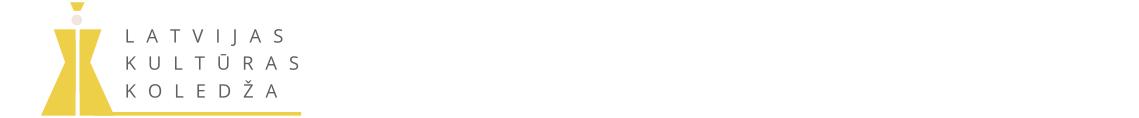 LATVIJAS KULTŪRAS AKADĒMIJAS LATVIJAS KULTŪRAS KOLEDŽAKultūras menedžeru ar specializācijuKULTŪRAS TŪRISMĀ3. Prakses uzdevumi2.kursa 4.semestris - 4 kredītpunkti Prakses norises laiks - 4 nedēļas.Analizēt kultūras organizācijas darbību un realizētos projektus.UZDEVUMI SPECIALITĀTĒ:           Mērķis: Iegūt vispārēju priekšstatu par projektu plānošanu un realizēšanu kultūras organizācijā, kā arī  integrētās mārketinga komunikācijas instrumentu pielietošanu praksē.          Uzdevumi:Izvērtēt prakses organizācijā īstenotos projektus, vienu no tiem analizēt detalizēti.Analizēt projekta komandas  iekšējās komunikācijas efektivitāti.		Raksturot projekta plānošanas metodes.Analizēt projekta finanšu avotus un to izlietojumu.Analizēt projektā/organizācijā izmantoto sponsoru piesaistes stratēģiju un metodes, Raksturot sadarbību ar sponsoriem (minot konkrētus piemērus) un sasniegtos rezultātus.Analizēt integrētās mārketinga komunikācijas metožu pielietojumu projektā.UZDEVUMI SPECIALIZĀCIJĀ:Uzdevumi:Iepazīties ar  tūrisma uzņēmuma atrašanās vietu, juridisko statusu, darbības saturu, struktūru, finansējumu, darbinieku pienākumu sadali (amatu apraksti);Izanalizēt tūrisma uzņēmuma darbību atbilstoši Latvijas likumdošanai (kādi normatīvie dokumenti reglamentē tūrisma uzņēmējdarbību);Analizēt tūrisma uzņēmuma sniegtos pakalpojumus;Aprakstīt sniegtos tūrisma pakalpojumus izanalizējot izveides procesu, pārdošanu, mārketingu;Izveidot jaunu tūrisma produktu prakses uzņēmumam, aprakstīt un pamatot tā nepieciešamību nozarē (izmantojot klientu anketēšanu). Ieteicamās prakses vietas (skatīt LKA LKK mājas lapā www.kulturaskoledza.lv, sadaļā Prakses)Prakses uzdevumi un dokumentācija (prakses nolikums, līgums, atskaites titullapa, raksturojuma veidlapa, uzdevumi, prakses vietu saraksts) ir pieejama elektroniskā formātā LKA LKK mājas lapā www.kulturaskoledza.lv sadaļā Prakses.Saskaņā ar LKA LKK Prakses nolikumu līgums ar prakses vietu 3 eksemplāros jāiesniedz Studiju daļā (14.kabinets) 1 nedēļu pirms prakses sākuma.Darba prakses noslēgumā Studiju daļā (14.kabinets) jāiesniedz rakstiska atskaite par prakses uzdevumu izpildi (atskaites nodošanas termiņu skatīt LKA LKK mājas lapā www.kulturaskoledza.lv sadaļā Prakses-Aktualitātes).